SRIJEDA, 23.12.2020. MATEMATIKA –AK,KHSPOJI TOČKE PREMA REDOSLIJEDU BROJEVA.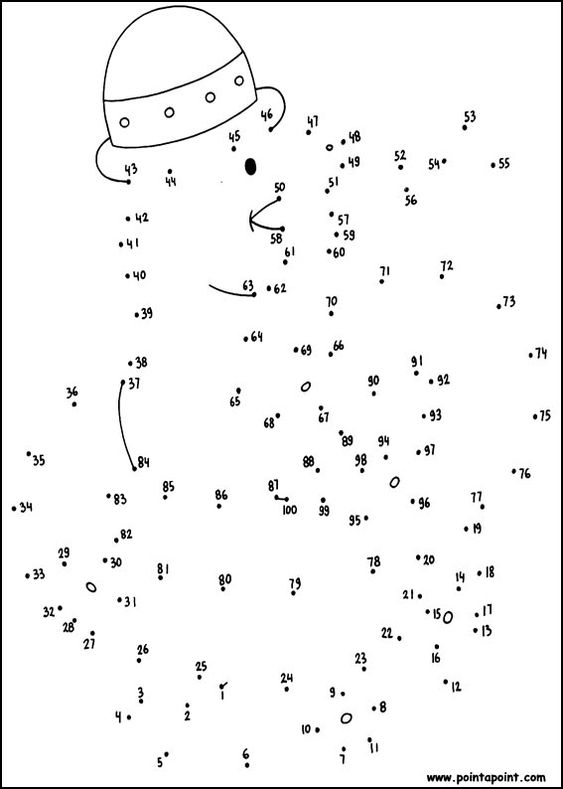 